Inschrijvingsformulier boerderijkampen Zorgboerderij Tallaart vzw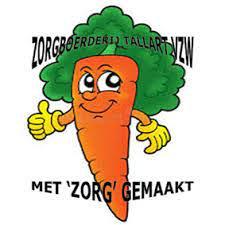 Gegevens contactpersoonVoornaam:…………………………………………………Achternaam:………………………………………………Relatie kinderen (mama, papa, nonkel, tante…):………………………………………..GSM:………………………………………………………….E-mail:………………………………………………………..InschrijvingBijzonderhedenSpeciale wensen/mededelingen voor (een van de) kind(eren):………………………………………………………………………………………………………………………………………………………………………………………………………………………………………………………………………………………………………………………………………………………………………………………………………………………………………………………………………………………………………………………………………………………………………………………………………………………………………………………………………………………………………Allergieën voor (een van de) kind(eren):………………………………………………………………………………………………………………………………………………………………………………………………………………………………………………………………………………………………………………………………………………………………………………………………………………………………………………………………………………………………………………………………………………………………………………………………………………………………………………………………………………………………………Mogen de kinderen op foto’s staan die gedurende de activiteiten genomen worden en gepubliceerd worden op onze Facebook-pagina?JaNeenHandtekeningDatum:…………………Handtekening:Hartelijk dank voor de interesse!Aantal kinderenVoorna(a)m(en)Achterna(a)m(en)LeeftijdDagen van inschrijvingBedrag/kind…………..………………………….………………………….………………………….………………………….………………………….………………………….………………………….………………………….………………………….………………………….………………………….………………………….…….………………….………………………….………………………….………………………….………………………….………………………….………………………….………………………….………….………….………….………….………….………….………….………….………….………….…………………………………………….…………………………………………….…………………………………………….…………………………………………….…………………………………………….…………………………………………….…………………………………………….…………………………………………….…………………………………………….…………………………………………….………….………….………….………….………….………….………….………….………….………….TOTAALBEDRAG alle kinderen voor alle dagen :…………………………..€TOTAALBEDRAG alle kinderen voor alle dagen :…………………………..€TOTAALBEDRAG alle kinderen voor alle dagen :…………………………..€TOTAALBEDRAG alle kinderen voor alle dagen :…………………………..€TOTAALBEDRAG alle kinderen voor alle dagen :…………………………..€TOTAALBEDRAG alle kinderen voor alle dagen :…………………………..€